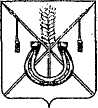 АДМИНИСТРАЦИЯ КОРЕНОВСКОГО ГОРОДСКОГО ПОСЕЛЕНИЯ КОРЕНОВСКОГО РАЙОНАПОСТАНОВЛЕНИЕот 18.01.2023 	   		                                     			  № 71г. Кореновск Об утверждении отчета о реализации ведомственной целевойпрограммы Кореновского городского поселения Кореновскогорайона «Молодежь Кореновского городского поселенияКореновского района на 2020-2022 годы» за 2022 годВ соответствии с постановлением администрации Кореновского городского поселения Кореновского района от 11 сентября 2018 года                                      № 1152 (с изменением от 6 ноября 2020 года № 808) «Об утверждении Порядка разработки, утверждения и реализации ведомственных целевых программ в Кореновском городском поселении Кореновского района», администрация Кореновского городского поселения Кореновского района п о с т а н о в л я е т:1. Утвердить отчет о реализации ведомственной целевой программы Кореновского городского поселения Кореновского района «Молодежь Кореновского городского поселения Кореновского района на 2020-2022 годы» за                    2022 год (прилагается).2. Общему отделу администрации Кореновского городского поселения Кореновского района (Труханова) обеспечить размещение настоящего постановления на официальном сайте администрации Кореновского городского поселения Кореновского района в информационно-коммуникационной сети «Интернет».3. Контроль за исполнением настоящего постановления возложить                           на заместителя главы Кореновского городского поселения Кореновского                     района Т.В. Супрунову.4. Постановление вступает в силу со дня его подписания.ГлаваКореновского городского поселенияКореновского района                                                                           М.О. ШутылевОТЧЕТо реализации ведомственной целевой программыКореновского городского поселения Кореновского района «Молодежь Кореновского городского поселения Кореновского района на 2020-2022 годы» за 2022 годПостановлением администрации Кореновского городского поселения Кореновского района от 20 декабря 2019 года № 1294 была утверждена ведомственная целевая программа Кореновского городского поселения Кореновского района «Молодежь Кореновского городского поселения Кореновского района на 2020-2022 годы» (с изменением от 6 декабря 2022 года        № 1086).Финансирование мероприятий Программы в 2022 году осуществлялось за счет средств бюджета Кореновского городского поселения Кореновского района (приложение № 1).Оценка эффективности реализации Программы (приложение № 2) осуществлялась на основании следующих индикаторов:увеличение количества молодежи, участвующей в культурно-досуговых мероприятиях в молодежной среде;увеличение количества молодежи, вовлеченной в деятельность подростково-молодежных дворовых площадок по месту жительства;Выделенные денежные средства на реализацию ведомственной целевой программы Кореновского городского поселения Кореновского района «Молодежь Кореновского городского поселения Кореновского района на                     2020-2022 годы» за 2022 год освоены на 100%, согласно приложению к отчету (прилагается).Начальникорганизационно-кадрового отдела администрацииКореновского городского поселения                                            Я.Е. СлепокуроваОТЧЕТоб использовании финансирования ведомственной целевой программы Кореновского городского поселения Кореновского района «Молодежь Кореновского городского поселения Кореновского района на 2020-2022 годы»за 2022 годНачальникорганизационно-кадрового отдела администрацииКореновского городского поселения                                            Я.Е. СлепокуроваОТЧЕТоб использовании целевых показателей ведомственной целевой программы «Молодежь Кореновского городского поселения Кореновского района на 2020-2022 годы» за 2022 годНачальникорганизационно-кадрового отдела администрацииКореновского городского поселения                                            Я.Е. СлепокуроваПРИЛОЖЕНИЕ УТВЕРЖДЕНпостановлением администрацииКореновского городского поселенияКореновского районаот 18.01.2023 № 71ПРИЛОЖЕНИЕ № 1к отчету о реализации мероприятий   ведомственной целевой программы «Молодежь Кореновского городского поселения Кореновского района на 2020-2022 годы» за 2022 год№ п/пНаименование задачи, мероприятияИсточник финанси-рованияОбъем финансирования, тыс. руб.Объем финансирования, тыс. руб.Объем финансирования, тыс. руб.Объем финансирования, тыс. руб.Исполнитель мероприятия№ п/пНаименование задачи, мероприятияИсточник финанси-рованияплановое  значениефактическое значениеотклонениеотклонениеИсполнитель мероприятия№ п/пНаименование задачи, мероприятияИсточник финанси-рованияплановое  значениефактическое значениетыс.руб. - / +%Исполнитель мероприятия123456781.Организация и проведение игры «Что? Где? Когда?».Приобретение призов для участников, занявших призовые местаБюджетКореновского городского поселения29,90029,90000Организационно-кадровый отдел администрации Кореновского городского поселения Кореновского района2.Организация летнего оздоровления молодежи.Укомплектование дворовых площадок инвентарем БюджетКореновского городского поселения0000Организационно-кадровый отдел администрации Кореновского городского поселения Кореновского района3.Приобретение подарков к новому году для подростков, находящиеся в социально опасном положении и в трудной жизненной ситуацииБюджетКореновского городского поселения50,10050,10000Организационно-кадровый отдел администрации Кореновского городского поселения Кореновского района4.Приобретение призов, подарков, сувениров за участие молодежи Кореновского городского поселения в мероприятиях городских и районных мероприятиях (конкурсах, фестивалях, квестах) БюджетКореновского городского поселения5,0005,00000Организационно-кадровый отдел администрации Кореновского городского поселения Кореновского района5.Изготовление доски почета «Золото Нации», социальных баннеров, стендов, альбомов и листовокБюджетКореновского городского поселения35,00035,00000Организационно-кадровый отдел администрации Кореновского городского поселения Кореновского районаИтого по ПрограммеИтого по Программе120,000120,00000Местный бюджет (МБ)Местный бюджет (МБ)120,000120,00000ПРИЛОЖЕНИЕ № 2к отчету о реализации мероприятий   ведомственной целевой программы «Молодежь Кореновского городского поселения Кореновского района на 2020-2022 годы» за 2022 год№ п/пНаименование целевого показателя программыЕдиница измеренияПлановый показатель на 2022 годФактический показатель за 2022 год1.Увеличение количества молодежи, участвующей в культурно-досуговых мероприятиях в молодежной средечел.650065502.Увеличение количества молодежи, вовлеченной в деятельность подростково-молодежных дворовых площадок по месту жительства%100100